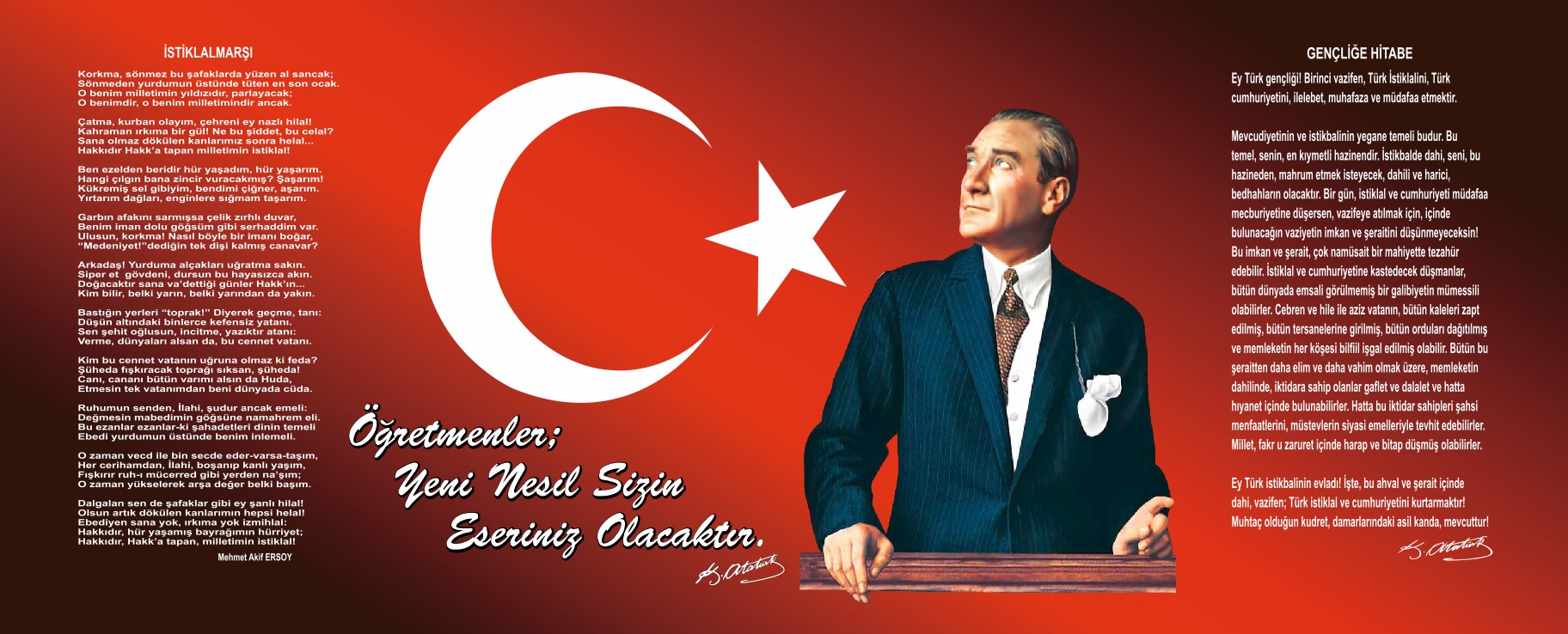 SUNUŞKaraçalı İlkokulu-Ortaokulu olarak en büyük amacımız yalnızca liselere öğrenci  yetiştirmek değil, girdikleri her türlü ortamda çevresindekilere ışık tutan, hayata hazır, hayatı aydınlatan, bizleri daha da ileriye götürecek gençler yetiştirmektir. İdare ve öğretmen kadrosuyla bizler çağa ayak uydurmuş, yeniliklere açık, Türkiye Cumhuriyetini daha da yükseltecek gençler yetiştirmeyi ilke edinmiş bulunmaktayız. Bilişim araçlarının ön plana çıktığı, bilginin hızla yayıldığı, teknolojinin akıl sınırlarını zorlayan bir hızla geliştiği çağımızda öğrencilere kuru bilgiler yüklemek yerine,  bilgiye ulaşma ve bilgiyi kullanma yöntem ve tekniklerini öğretmek; bilimsel düşünme, araştırma ve çalışma becerilerine yöneltmek; öğrencilerin, sevgi ve iletişimin desteklediği gerçek öğrenme ortamlarında düşünsel becerilerini kazanmalarına,  düşünsel güçlerini ortaya koymalarına ve kullanmalarına yardımcı olmak;  kişisel ve toplumsal araç-gereci, kaynakları ve zamanı verimli kullanmalarını, okuma zevk ve alışkanlığı kazanmalarını sağlamak gibi görev ve sorumluluklarımızı yerine getirmek için yola çıkmış bulunmaktayız.Bu nedenle; Karaçalı İlkokulu-Ortaokulu stratejik planlama çalışmasına önce durum tespiti yapılarak başlanmıştır. GZFT analizi tüm idari personelin ve öğretmenlerin katılımıyla uzun süren bir çalışma sonucu ilk şeklini almış, varılan genel sonuçların sadeleştirilmesi ise okul yönetimi ile öğretmenlerden oluşan kurul tarafından yapılmıştır. Daha sonra GZFT sonuçlarına göre stratejik planlama aşamasına geçilmiştir. Bu süreçte okulun amaçları, hedefleri, hedeflere ulaşmak için gerekli stratejiler, eylem planı ve sonuçta başarı veya başarısızlığın göstergeleri ortaya konulmuştur. Denilebilir ki GZFT analizi bir kilometre taşıdır okulumuzun bugünkü resmidir ve stratejik planlama ise bugünden yarına nasıl hazırlanmamız gerektiğine dair kalıcı bir belgedir.Karaçalı İlkokulu-Ortaokulu Stratejik Planı (2019-2023)’de belirtilen amaç ve hedeflere ulaşmamızın okulumuzun gelişme ve kurumsallaşma süreçlerine ve en önemlisi de ülkemizin 2023 Vizyonuna ulaşmasında önemli katkılar sağlayacağına inanmaktayızOkulumuza ait bu planın hazırlanmasında her  türlü  özveriyi  gösteren  ve  sürecin tamamlanmasına  katkıda  bulunan idarecilerimize, stratejik planlama ekibimize teşekkür ediyor, bu plânın başarıyla uygulanması ile okulumuzun başarısının daha da artacağına inanıyor, tüm personelimize başarılar diliyorum.Nuran YASİLOkul MüdürüİçindekilerSunuş	Hata! Yer işareti tanımlanmamış.İçindekiler	3BÖLÜM I: GİRİŞ ve PLAN HAZIRLIK SÜRECİ	4BÖLÜM II: DURUM ANALİZİ	5Okulun Kısa Tanıtımı 	5Okulun Mevcut Durumu: Temel İstatistikler	6PAYDAŞ ANALİZİ	10GZFT (Güçlü, Zayıf, Fırsat, Tehdit) Analizi	11Gelişim ve Sorun Alanları	18BÖLÜM III: MİSYON, VİZYON VE TEMEL DEĞERLER	21MİSYONUMUZ 	21VİZYONUMUZ 	21TEMEL DEĞERLERİMİZ 	21BÖLÜM IV: AMAÇ, HEDEF VE EYLEMLER	22TEMA I: EĞİTİM VE ÖĞRETİME ERİŞİM	22TEMA II: EĞİTİM VE ÖĞRETİMDE KALİTENİN ARTIRILMASI	26TEMA III: KURUMSAL KAPASİTE	33V. BÖLÜM: MALİYETLENDİRME	35BÖLÜM I: GİRİŞ ve PLAN HAZIRLIK SÜRECİ2019-2023 dönemi stratejik plan hazırlanması süreci Üst Kurul ve Stratejik Plan Ekibinin oluşturulmasıile başlamıştır. Ekip tarafından oluşturulan çalışma takvimi kapsamında ilk aşamada durum analizi çalışmaları yapılmış vedurum analizi aşamasında paydaşlarımızın plan sürecine aktif katılımını sağlamak üzere paydaş anketi, toplantı ve görüşmeler yapılmıştır.Durum analizinin ardından geleceğe yönelim bölümüne geçilerek okulumuzun amaç, hedef, gösterge ve eylemleri belirlenmiştir. Çalışmaları yürüten ekip ve kurul bilgileri altta verilmiştir.STRATEJİK PLAN ÜST KURULUBÖLÜM II:DURUM ANALİZİDurum analizi bölümünde okulumuzun mevcut durumu ortaya konularak neredeyiz sorusuna yanıt bulunmaya çalışılmıştır. Bu kapsamda okulumuzun kısa tanıtımı, okul künyesi ve temel istatistikleri, paydaş analizi ve görüşleri ile okulumuzun Güçlü Zayıf Fırsat ve Tehditlerinin (GZFT) ele alındığı analize yer verilmiştir.Okulun Kısa TanıtımıKaraçalı; Dalaman’ın eski adı olup 11.09.1995‘te beş derslikli ilkokul olarak açılan okulumuza Dalaman’ın adını yaşatmak için bu ad verilmiştir. Sekiz yıllık kesintisiz zorunlu eğitime geçildikten sonra ikinci katı yaptırılmış, ardından devlet katkısıyla başlatılan 2 adet ek derslik 1 çok amaçlı salon inşaatı tamamlanarak okulun kapasitesi artırılmıştır.2004/2005 Eğitim Öğretim yılında Marmaris Meteoroloji Müdürlüğü’nden çıkarılan kalorifer petekleri okulumuza getirilerek, ‘’Gün Isı’’ şirketi sahibi Güner CANATAR tarafından eksik parçalar da tamamlanarak kalorifer tesisatı döşenmiş, velilerimizin katkılarıyla kazan dairesi tamamlanmış, Dalaman’ın ilk kaloriferli ısınmaya geçen okulu olarak sistem hayata geçirilmiştir.Okul Müdürü Gülderen ŞAHİN döneminde, 18 imar planı uygulamasında Karaçalı ilköğretim Okulu Yeri olarak ayrılan Karaçalı Mahallesi, 3489 ada,3 parsel,3318 pafta numaralı yerdeki hisse sahipleri olan 78 kişi ile görüşülerek, bu kişilerin tamamının 4772 m2 olan bu yerin 4000 m2 sini Karaçalı İlköğretim Okulu yeri olarak İl Tüzel Kişiliğine hibe etmelerisağlanmıştır.2012 Haziran ayında Karaçalı İlköğretim Okulu, İlkokul ve Ortaokul olarak ayrılarak aynı binada tek müdürlük olacak şekilde Karaçalı İlköğretim Kurumları’na dönüştürülmüştür.Şu anda Karaçalı İlköğretim Kurumları, 11 derslik, 1 anasınıfı, 1 Özel Eğitim Sınıfı ile 20-25 kişilik sınıf mevcutları, toplam 307 öğrencisiyle eğitim öğretime devam etmektedir. Bünyesindeki Karaçalı İlkokulu ve Karaçalı Ortaokulu aynı binada hizmet vermektedir.Mevcut durumla yetinmeyen okulumuz, toplam kalite yönetimi anlayışıyla ve bir takım ruhu içinde yakaladığı başarıyı daha da ileriye götürmek için eğitim öğretimin her alanında var gücüyle çalışarak, geleceğimizin teminatı olan öğrencilerimizi hayata ve bir üst öğrenime hazırlamaya devam etmektedir.Okulun Mevcut Durumu: Temel İstatistiklerTemel Bilgiler Tablosu- Okul KünyesiÇalışan Bilgileri TablosuOkul Yerleşkesine İlişkin Bilgiler Sınıf ve Öğrenci BilgileriTeknolojik Kaynaklar TablosuGelir ve Gider BilgisiPAYDAŞ ANALİZİKurumumuzun temel paydaşları öğrenci, veli ve öğretmen olmakla birlikte eğitimin dışsal etkisi nedeniyle okul çevresinde etkileşim içinde olunan geniş bir paydaş kitlesi bulunmaktadır. Paydaşlarımızın görüşleri anket, toplantı, dilek ve istek kutuları, elektronik ortamda iletilen önerilerde dâhil olmak üzere çeşitli yöntemlerle sürekli olarak alınmaktadır.Paydaş anketlerine ilişkin ortaya çıkan temel sonuçlara altta yer verilmiştir:Öğrenci Anket Sonuçları Şekil 1 Teneffüslerde ihtiyaçlarımı giderebiliyorum.Şekil 2 Okulda öğrencilerle ilgili alınan kararlarda bizlerin görüşleri alınır.Veli Anket SonuçlarıŞekil 3 Okul müdürüne, müdür yardımcısına ve öğretmenlere ihtiyaç duyduğumda rahatlıkla ulaşabilirim.Şekil 4 Okulumuzun bahçesi, spor salonu vb. alanları ders dışında da yararlanabileceğimiz şekildedir.Öğretmen Anket SonuçlarıŞekil 5 Okulumuzda alınan kararlar çalışanların katılımıyla alınır.Şekil 6 Okulumuz araç-gereç yönünden yeterli donanıma sahiptir.GZFT (Güçlü, Zayıf, Fırsat, Tehdit) Analizi *Okulumuzun temel istatistiklerinde verilen okul künyesi, çalışan bilgileri, bina bilgileri, teknolojik kaynak bilgileri ve gelir gider bilgileri ile paydaş anketleri sonucunda ortaya çıkan sorun ve gelişime açık alanlar iç ve dış faktör olarak değerlendirilerek GZFT tablosunda belirtilmiştir. Dolayısıyla olguyu belirten istatistikler ile algıyı ölçen anketlerden çıkan sonuçlar tek bir analizde birleştirilmiştir.Kurumun güçlü ve zayıf yönleri donanım, malzeme, çalışan, iş yapma becerisi, kurumsal iletişim gibi çok çeşitli alanlarda kendisinden kaynaklı olan güçlülükleri ve zayıflıkları ifade etmektedir ve ayrımda temel olarak okul müdürü/müdürlüğü kapsamından bakılarak iç faktör ve dış faktör ayrımı yapılmıştır. Güçlü YönlerZayıf YönlerFırsatlarTehditlerGelişim ve Sorun AlanlarıGelişim ve sorun alanları analizi ile GZFT analizi sonucunda ortaya çıkan sonuçların planın geleceğe yönelim bölümü ile ilişkilendirilmesi ve buradan hareketle hedef, gösterge ve eylemlerin belirlenmesi sağlanmaktadır. Gelişim ve sorun alanları ayrımında eğitim ve öğretim faaliyetlerine ilişkin üç temel tema olan Eğitime Erişim, Eğitimde Kalite ve kurumsal Kapasite kullanılmıştır. Eğitime erişim, öğrencinin eğitim faaliyetine erişmesi ve tamamlamasına ilişkin süreçleri; Eğitimde kalite, öğrencinin akademik başarısı, sosyal ve bilişsel gelişimi ve istihdamı da dâhil olmak üzere eğitim ve öğretim sürecinin hayata hazırlama evresini; Kurumsal kapasite ise kurumsal yapı, kurum kültürü, donanım, bina gibi eğitim ve öğretim sürecine destek mahiyetinde olan kapasiteyi belirtmektedir.Gelişim ve sorun alanlarına ilişkin GZFT analizinden yola çıkılarak saptamalar yapılırken yukarıdaki tabloda yer alan ayrımda belirtilen temel sorun alanlarına dikkat edilmesi gerekmektedir.Gelişim ve Sorun AlanlarımızBÖLÜM III: MİSYON, VİZYON VE TEMEL DEĞERLEROkul Müdürlüğümüzün Misyon, vizyon, temel ilke ve değerlerinin oluşturulması kapsamında öğretmenlerimiz, öğrencilerimiz, velilerimiz, çalışanlarımız ve diğer paydaşlarımızdan alınan görüşler, sonucundastratejik plan hazırlama ekibi tarafından oluşturulan Misyon, Vizyon, Temel Değerler; Okulumuz üst kurulana sunulmuş ve üst kurul tarafından onaylanmıştır.MİSYONUMUZÇağın gerekleri doğrultusunda kendine güvenen, milli ve manevi değerleri benimseyen ve Atatürk ilkelerine bağlı bireyler yetiştiren bir kurumuz.VİZYONUMUZHayatın akışı içerisinde kendine yer edinebilen, yetenek ve becerilerinin farkında olan, özgüven sahibi, çevre bilincine sahip, sosyal,  kültürel ve sportif faaliyetlere katılmaya istekli bireylerin yetiştiği bir okul olmak.TEMEL DEĞERLERİMİZ1) DİNAMİK2) SORGULAYAN, ELEŞTİREN,ÜRETEN3) HER BİREYİ BİR DEĞER OLARAK KABUL EDEN4) ÇAĞDAŞ YÖNETİM ANLAYIŞINI BENİMSEYEN5) DEĞİŞİME VE YENİLİĞE AÇIK6) DEĞERLER EĞİTİMİNE ÖNEM VEREN7- BİREYSEL FARKLILIKLARI GÖZETENBÖLÜM IV: AMAÇ, HEDEF VE EYLEMLERTEMA I: EĞİTİM VE ÖĞRETİME ERİŞİMEğitim ve öğretime erişim okullaşma ve okul terki, devam ve devamsızlık, okula uyum ve oryantasyon, özel eğitime ihtiyaç duyan bireylerin eğitime erişimi, yabancı öğrencilerin eğitime erişimi ve hayatboyu öğ5renme kapsamında yürütülen faaliyetlerin ele alındığı temadır.Stratejik Amaç 1:Kayıt bölgemizde yer alan çocukların okullaşma oranlarını artıran, öğrencilerin uyum ve devamsızlık sorunlarını gideren etkin bir yönetim yapısı kurulacaktır.  Stratejik Hedef 1.1.Kayıt bölgemizde bulunan çocukların okullaşma oranı artırılacaktır.Stratejik Hedef 1.2. Kayıt yaptıran öğrencilerin okula uyum ve devam sorunları giderilecektir.Performans GöstergeleriEylemlerStratejik Amaç 2: Özel eğitime ihtiyaç duyan öğrenciler belirlenecekStratejik Hedef 2.1.  Özel eğitim sınıfı öğrencilerinin okula devamı sağlanacak.Performans Göstergeleri EylemlerStratejik Amaç 3: Okulda problemli öğrencileri tespit ederek okul rehberlik hizmetleri ve idaresi kontrolünde olumsuz davranışlar azaltılacakStratejik Hedef 3.1: Okulumuzda olumsuz davranış oranı 2023 yılına kadar düşürülecek.Stratejik Hedef 3.2: Örnek davranış gösteren öğrenci sayısı arttırılacaktır.Performans Göstergeleri EylemlerTEMA II: EĞİTİM VE ÖĞRETİMDE KALİTENİN ARTIRILMASIEğitim ve öğretimde kalitenin artırılması başlığı esas olarak eğitim ve öğretim faaliyetinin hayata hazırlama işlevinde yapılacak çalışmaları kapsamaktadır. Bu tema altında akademik başarı, sınav kaygıları, sınıfta kalma, ders başarıları ve kazanımları, disiplin sorunları, öğrencilerin bilimsel, sanatsal, kültürel ve sportif faaliyetleri ile istihdam ve meslek edindirmeye yönelik rehberlik ve diğer mesleki faaliyetler yer almaktadır. Stratejik Amaç 1: Öğrencilerimizin gelişmiş dünyaya uyum sağlayacak şekilde donanımlı bireyler olabilmesi için eğitim ve öğretimde kalite artırılacaktır.Stratejik Hedef 1.1.LGS sınavlarıyla nitelikli okullara yerleşen öğrenci sayısı arttırılacak.Performans GöstergeleriEylemlerStratejik Amaç 2: Sportif ve kültürel faaliyetlere katılım geliştirilecektirStratejik Hedef 2.1: Öğrencilerin spor sayesinde beden ve ruh olarak gelişmeleri sağlanacakStratejik Hedef2.2:Kültürel geziler düzenlenerek, kitap fuarları ziyaret edilecekStratejik Hedef 2.3: Kendine güvenen dış dünyayla barışık hayatı seven estetik duygusu olan fertler yetiştirilecek.Performans GöstergeleriEylemlerStratejik Amaç 3: Yöneltme faaliyetlerinin etkinliği arttırılacakStratejik Hedef  3.1.7. ve 8.sınıf  öğrencilerinin üst öğretim kurumları hakkında bilgilendirilmeleri sağlanacakStratejik Hedef  3.2. Öğrencilerin meslekler hakkında fikir ve bilgi sahibi olmaları sağlanacak.Stratejik Hedef  3.3.Tercih döneminde veli ve öğrencilerin doğru tercihler yapabilmeleri sağlanacakEylemlerStratejik Amaç 4: Velilerin okula daha sık gelmeleri ,  kararlara ve etkinliklere katılımları sağlanacak.Stratejik Hedef  4.1.Velilerin okulda yapılan toplantılara, okul etkinliklerine katılım oranı 2023 yılına kadar %90’e çıkarılacak.Stratejik Amaç 5:Doğayı koruma ve çevre bilinci oluşturulacakStratejik Hedef 5.1.Beyaz Bayrak ve Beslenme Dostu Okul Projesi kapsamında sağlıklı beslenmeyeve temizliğe teşvik edilerek doğayı ve çevreyi koruyarak; temiz ve sağlıklı bir ortamda eğitim-öğretim görülmesi sağlanılacak.Stratejik Hedef 5.2.Ekolojik sistemin bir parçası olan okuldaki tüm öğrencilerin ve çalışanların umutlu, iyimser,yaşam doyumu olan; keşfettikleriyle yaşam becerilerini geliştiren bireyler olmasına katkıda bulunulacakStratejik Amaç 6: Öğrencilerdeki sınav kaygısı azaltılarak akademik başarıları arttırılacak                                Stratejik Hedef 6.1: Öğrencilerdeki sınav kaygısının performanslarını etkilemesi engellenecekTEMA III: KURUMSAL KAPASİTEStratejik Amaç 1: Eğitim ve öğretim faaliyetlerinin daha nitelikli olarak verilebilmesi için okulumuzun kurumsal kapasitesi güçlendirilecektir. Stratejik Hedef 1.1.Okulun fiziki ortam yetersizliğine yönelik çalışmalar ilave derslik ,kütüphane, tasarım beceri atölyesi, spor salonu, soyunma odası yapılacakStratejik Hedef 1.2.Okul bahçesi daha işlevsel olarak düzenlenecekPerformans GöstergeleriEylemlerV. BÖLÜM:MALİYETLENDİRME2019-2023 Stratejik Planı Faaliyet/Proje Maliyetlendirme TablosuVI. BÖLÜM:İZLEME VE DEĞERLENDİRMEOkulumuz Stratejik Planı izleme ve değerlendirme çalışmalarında 5 yıllık Stratejik Planın izlenmesi ve 1 yıllık gelişim planın izlenmesi olarak ikili bir ayrıma gidilecektir. Stratejik planın izlenmesinde 6 aylık dönemlerde izleme yapılacak denetim birimleri, il ve ilçe millî eğitim müdürlüğü ve Bakanlık denetim ve kontrollerine hazır halde tutulacaktır.Yıllık planın uygulanmasında yürütme ekipleri ve eylem sorumlularıyla aylık ilerleme toplantıları yapılacaktır. Toplantıda bir önceki ayda yapılanlar ve bir sonraki ayda yapılacaklar görüşülüp karara bağlanacaktır. Üst Kurul BilgileriÜst Kurul BilgileriEkip BilgileriEkip BilgileriAdı SoyadıUnvanıAdı SoyadıUnvanıNuran YASİLOkul MüdürüEsin KARABAKİMüdür YardımcısıHüseyin GÜLŞENÖğretmenAtıl  AVCIÖğretmenAziz  AVCIÖğretmenKadriye KÖSEÖğretmenSelami YILMAZOkul Aile Birliği BaşkanıHanife Nur ÖCALÖğretmenSerap KARABACAKOkul Aile Birliği Yönetim Krl. ÜyesiÖğretmenÖğretmenGönüllü VeliGönüllü Veli  İli: Muğlaİli: Muğlaİli: Muğlaİli: Muğlaİlçesi:Dalamanİlçesi:Dalamanİlçesi:Dalamanİlçesi:DalamanAdres: Okul Adresi:Karaçalı Mahallesi Okul Yolu Sokak No:17 Okul Adresi:Karaçalı Mahallesi Okul Yolu Sokak No:17 Okul Adresi:Karaçalı Mahallesi Okul Yolu Sokak No:17Coğrafi Konum (link)Coğrafi Konum (link)https://www.google.com/maps/place/Karaçali+Ilkokuluhttps://www.google.com/maps/place/Karaçali+IlkokuluTelefon Numarası: 0 (252) 692 51 700 (252) 692 51 700 (252) 692 51 70Faks Numarası:Faks Numarası:0 (252) 692 51 700 (252) 692 51 70e- Posta Adresi:712401@meb.k12.tr – 712393@meb.k12.tr712401@meb.k12.tr – 712393@meb.k12.tr712401@meb.k12.tr – 712393@meb.k12.trWeb sayfası adresi:Web sayfası adresi:Dalamankaracaliilkokulu@meb.k12.trDalamankaracaliilkokulu@meb.k12.trKurum Kodu:712401 – 7122393712401 – 7122393712401 – 7122393Öğretim Şekli:Öğretim Şekli:Tam GünTam GünOkulun Hizmete Giriş Tarihi : 1995Okulun Hizmete Giriş Tarihi : 1995Okulun Hizmete Giriş Tarihi : 1995Okulun Hizmete Giriş Tarihi : 1995Toplam Çalışan Sayısı Toplam Çalışan Sayısı 2222Öğrenci Sayısı:Kız154154Öğretmen SayısıKadın1313Öğrenci Sayısı:Erkek153153Öğretmen SayısıErkek66Öğrenci Sayısı:Toplam307307Öğretmen SayısıToplam1919Derslik Başına Düşen Öğrenci SayısıDerslik Başına Düşen Öğrenci SayısıDerslik Başına Düşen Öğrenci Sayısı:23,6Şube Başına Düşen Öğrenci SayısıŞube Başına Düşen Öğrenci SayısıŞube Başına Düşen Öğrenci Sayısı:23,6Öğretmen Başına Düşen Öğrenci SayısıÖğretmen Başına Düşen Öğrenci SayısıÖğretmen Başına Düşen Öğrenci Sayısı:16,16Şube Başında 30’dan Fazla Öğrencisi Olan Şube SayısıŞube Başında 30’dan Fazla Öğrencisi Olan Şube SayısıŞube Başında 30’dan Fazla Öğrencisi Olan Şube Sayısı:1Öğrenci Başına Düşen Toplam Gider MiktarıÖğrenci Başına Düşen Toplam Gider MiktarıÖğrenci Başına Düşen Toplam Gider Miktarı65 TLÖğretmenlerin Kurumdaki Ortalama Görev SüresiÖğretmenlerin Kurumdaki Ortalama Görev SüresiÖğretmenlerin Kurumdaki Ortalama Görev Süresi4,8UnvanErkekKadınToplamOkul Müdürü ve Müdür Yardımcısı-22Ana Sınıfı Öğretmeni-22Sınıf Öğretmeni156Branş Öğretmeni549Yardımcı Personel123Güvenlik Personeli---Toplam Çalışan Sayıları71522Okul BölümleriOkul BölümleriÖzel AlanlarVarYokOkul Kat Sayısı2Çok Amaçlı SalonxDerslik Sayısı13Çok Amaçlı SahaxDerslik Alanları (m2)30KütüphanexKullanılan Derslik Sayısı13Fen LaboratuvarıXŞube Sayısı14Bilgisayar LaboratuvarıXİdari Odaların Alanı (m2)15İş AtölyesiXÖğretmenler Odası (m2)15Beceri AtölyesiXOkul Oturum Alanı (m2)530PansiyonXOkul Bahçesi (Açık Alan)(m2)4772Okul Kapalı Alan (m2)1060Sanatsal, bilimsel ve sportif amaçlı toplam alan (m2)-Tuvalet Sayısı18Diğer (………….)SINIFIKızErkekToplamSINIFIKızErkekToplamAna Sınıfı A1314275/A121022Ana Sınıfı B1414286/A1016261/A1215277/A812202/A159248/A710172/B139228/B96153/A211132Özel Eğitim19104/A91019İlkokul Öğrenci  Sayısıİlkokul Öğrenci  Sayısıİlkokul Öğrenci  Sayısı1974/B10818Ortaokul Öğrenci  SayısıOrtaokul Öğrenci  SayısıOrtaokul Öğrenci  Sayısı110Akıllı Tahta Sayısı13TV Sayısı0Masaüstü Bilgisayar Sayısı3Yazıcı Sayısı2Taşınabilir Bilgisayar Sayısı3Fotokopi Makinası Sayısı3Projeksiyon Sayısı1İnternet Bağlantı Hızı50 Mb/sYıllarGelir MiktarıGider Miktarı201610.664,466.636,3920176.891,076.042,00201816.07916.072ÖğrencilerÖğrencilerimizin öğretmenleriyle ve idareyle iyi iletişim kurabilmeleriDavranış problemi olan öğrencilerimizin az olmasıÇalışanlarBütün çalışanlarımızın okulu sahiplenmesiOkul kültürünün güçlü olmasıDeneyimli ve tecrübeli personelimizin olmasıPersonelin özverili çalışmasıVelilerVelilerimize istenildiği zaman ulaşılabilmesiVelilerimizin öğretmenlerle iletişimin iyi olmasıBina ve YerleşkeOkulumuzunana yol üzerinde olmadığı için güvenli bir okul olması.Geniş bir bahçeye sahip olmasıDonanımBütün dersliklerde etkileşimli tahtaların aktif olarak kullanılmasıBütçeYönetim SüreçleriYöneticilerin yaratıcı ve yenilikçi çalışmalara destek olması-    Yöneticilerin öğretmenlere her konuda destek olmasıİletişim SüreçleriVeli-Öğretmen-İdare iletişimin iyi olmasıÖğrencilerDezavantajlı (parçalanmış aile vs.) öğrencilerimizin son yıllarda artış göstermesiTeknolojinin (cep telefonu, tablet, bilgisayar) öğrenciler üzerindeki olumsuz etkisi.Özel eğitime ihtiyaç duyan öğrencilerimizin artmasıÇalışanlarÇalışanların görevi dışındaki iş yükünün fazla olması.VelilerParçalanmış aile sayısının artması-     Velilerin kendi aralarındaki iletişimin eksik olması.Bina ve YerleşkeDerslik sayısının öğrenci sayısına göre yetersiz olmasıOkulun çok amaçlı salonunun olmamasıAynı bina içinde ilkokul ve ortaokulun bulunmasıOkul bahçesi altyapısının yetersiz olmasıSpor salonunun ve soyunma odasının olmamasıKütüphane ve bilgisayar odasının olmamasıSınıfların dar olması-     Tasarım beceri atölyesi olmamasıDonanımOkul bahçesinin işlevselliğinin az olmasıBilgisayarların eski ve donanımlarının yetersiz olmasıOkulda kullanılan klimaların eski olması sebebiyle sık sık arızalanmasıBütçeBakanlık tarafından okula ayrılan düzenli bir ödeneğin olmamasıYönetim Süreçleriİletişim SüreçleriÖğrencilerimiz tarafından teknolojinin gereğinden fazla ve gereksiz kullanımıPolitikBakanlığımız tarafından 2023 vizyonunun oluşturulmasıYerel yönetimler tarafından gerekli desteğin sağlanmasıEkonomikDiğer bakanlıklara göre Milli  Eğitim Bakanlığına ayrılan bütçenin fazla olmasıSosyolojikTrafik ve şehir kargaşasından uzak olmasıİlçe merkezine yakın olmasıİlçede yaşamanın sağladığı fırsatlar( insan ilişkileri,kurslar, etkinlikler vb)TeknolojikTeknolojik altyapının yeterli olması ve teknolojinin derslerde kullanılmasıMevzuat-YasalMevcut yasa ve mevzuatlar doğrultusunda eğitim öğretimin yürütülmesiEkolojik Okulumuzun geniş bir  bahçe içinde bulunması, okulumuzun çevresinde doğal alanların geniş yer kaplaması  PolitikEğitim programlarının sıkça değişmesiEkonomikOkullara yeterli bütçenin ayrılmamasıSosyolojikTelevizyon dizilerinde şiddet içerikli yada çocukları lükse özendiren programların olması Son yıllarda okulumuzda parçalanmış ailelerin sayısında artış olmasıSon yıllarda okul çevresinin yoğun göç almasıTeknolojikTeknolojinin gereğinden fazla ve gereksiz kullanımıMevzuat-YasalOkul yönetimi ve öğretmenler üzerinde gereğinden fazla bürokrasi yükü olmasıEkolojikEğitime ErişimEğitimde KaliteKurumsal KapasiteOkullaşma OranıAkademik BaşarıKurumsal İletişimOkula Devam/ DevamsızlıkSosyal, Kültürel ve Fiziksel GelişimKurumsal YönetimOkula Uyum, OryantasyonSınıf TekrarıBina ve YerleşkeÖzel Eğitime İhtiyaç Duyan Bireylerİstihdam Edilebilirlik ve YönlendirmeDonanımÖğretim YöntemleriTemizlik, HijyenDers araç gereçleriİş Güvenliği, Okul GüvenliğiServis1.TEMA: EĞİTİM VE ÖĞRETİME ERİŞİM1.TEMA: EĞİTİM VE ÖĞRETİME ERİŞİM1Okullaşma oranının arttırılması2Özel eğitime ihtiyaç duyan öğrencilerimizin eğitim ve öğretime erişimi3Problemli öğrencilerin tespit edilerek disiplin olaylarının en aza indirilmesi4Okula devamın sağlanması 5Oryantasyon çalışmalarına devam edilmesi2.TEMA: EĞİTİM VE ÖĞRETİMDE KALİTE2.TEMA: EĞİTİM VE ÖĞRETİMDE KALİTE1Okul eğitim ve öğretim niteliğinin artırılması2Sportif ve kültürel faaliyetlerin geliştirilmesi 3Yöneltme faaliyetlerinin etkinliğinin  artırılması4Veli destek ve katılımlarının artırılması5Doğal çevre bilincinin oluşturulması6Sınav kaygısı azaltılarak akademik başarının artırılması7Eksik ders araç gereçlerinin tamamlanması 8Öğretmenlerimizin hizmet içi eğitimlerinin artırılması3.TEMA: KURUMSAL KAPASİTE3.TEMA: KURUMSAL KAPASİTE1Okul fiziki yapısının iyileştirilmesi ve donanım ihtiyaçlarının giderilmesi2İş ve okul güvenliği 3Okul servislerinin kontrolüNoPERFORMANSGÖSTERGESİMevcutMevcutMevcutHEDEFHEDEFHEDEFHEDEFHEDEFHEDEFHEDEFHEDEFHEDEFHEDEFNoPERFORMANSGÖSTERGESİ201820182019201920202020202120212022202220232023PG.1.1.aKayıt bölgesindeki öğrencilerden okula kayıt yaptıranların oranı (%)676770707575808080808080PG.1.1.bOkula yeni başlayan öğrencilerden oryantasyon eğitimine katılanların oranı (%)808083838585878790909090PG.1.1.cBir eğitim ve öğretim döneminde 20 gün ve üzeri devamsızlık yapan yabancı öğrenci oranı (%)Bir eğitim ve öğretim döneminde 20 gün ve üzeri devamsızlık yapan yabancı öğrenci oranı (%)%0%0%0%0%0%0%0%0%0%0NoEylem İfadesiEylem SorumlusuEylem Tarihi1.1.1.Kayıt bölgesinde yer alan öğrencilerin tespiti yapılarak öğrenci velileri ile görüşmeler gerçekleştirilecektir.Okul İdaresi01 Eylül-20 Eylül1.1.2Oryantasyon eğitimine katılan öğrenci sayısı tespit edilecektir.Bütün öğrencilerin katılımını sağlamak amacıyla velileriyle görüşme yapılacaktır.Sınıf rehber öğretmeni01 Eylül-20 Eylül1.1.3Devamsızlık yapan öğrencilerin velileri ile özel aylık  toplantı ve görüşmeler yapılacaktır. Müdür Yardımcısı 01 Eylül-20 Eylül1.1.4Devamsızlık yapan öğrencilerin tespiti ve erken uyarı sistemi için çalışmalar yapılacaktır.Müdür YardımcısıHer haftaNoPERFORMANSGÖSTERGESİHEDEFHEDEFHEDEFHEDEFHEDEFHEDEFNoPERFORMANSGÖSTERGESİ2018201920192020202120222023PG.2.1.aKayıt bölgesindeki öğrencilerden okula kayıt yaptıranların oranı (%)%100%100%100%100%100%100%100PG.2.1.bOkula yeni başlayan öğrencilerden oryantasyon eğitimine katılanların oranı (%)%66,6%100%100%100%100%100%100PG.2.1.c.Bir eğitim ve öğretim döneminde 20 gün ve üzeri devamsızlık yapan  öğrenci oranı (%)%14%0%0%0%0%0%0NoEylem İfadesiEylem SorumlusuEylem Tarihi2.1.1.Kayıt bölgesinde yer alan öğrencilerin tespiti çalışması yapılacaktır.Okul İdaresi01 Eylül-20 Eylül2.1.2Oryantasyon eğitimine katılan öğrenci sayısı tespit edilecektir.Sınıf rehber öğretmeni01 Eylül-20 Eylül2.1.3Devamsızlık yapan öğrencilerin velileri ile özel aylık  toplantı ve görüşmeler yapılacaktır. Müdür Yardımcısı 01 Eylül-20 Eylül2.1.4Devamsızlık yapan öğrencilerin tespiti ve erken uyarı sistemi için çalışmalar yapılacaktır.Müdür YardımcısıHer haftaNoPERFORMANSGÖSTERGESİMevcutMevcutHEDEFHEDEFHEDEFHEDEFHEDEFHEDEFNoPERFORMANSGÖSTERGESİ2018201920192020202120222023PG.3.1.aOlumsuz davranış gösteren öğrenci oranı%5%4%4%3%2%11%PG.3.1.bÖdüllendirilen öğrenci sayısı57710121520NoEylem İfadesiEylem SorumlusuEylem Tarihi3.1.1.Kimdir Bu ve Problem Tarama Envanteri testleri uygulanacakSınıf Rehber Öğret.27 Ekim 20193.1.2Sınıf rehber öğretmenleri  tarafından olumsuz davranışı olan öğrenci ve velileriyle birebir görüşmeler yapılacak. Sosyal ve kültürel faaliyetlerde bu öğrencilere daha fazla fırsat verilecek ve teşvik edilecek.Sınıf Rehber Öğret.1 Ekim – 30 Mayıs 20203.1.3Örnek davranış gösteren öğrencilerimiz ödüllendirilecekÖğr. Davranışları Değ. Krl.Haziran 2020NoPERFORMANSGÖSTERGESİMevcutMevcutHEDEFHEDEFHEDEFHEDEFHEDEFHEDEFNoPERFORMANSGÖSTERGESİ2018201920192020202120222023PG.1.1.aLGS sınavıyla okullara yerleşen öğrenci sayısı1222333PG.1.1.bAçılan destekleme ve yetiştirme kurs sayısı6666666PG.1.1.c.Destekleme ve yetiştirme kursuna katılan öğrenci %90959595979898NoEylem İfadesiEylem SorumlusuEylem Tarihi1.1.1.Öğrencilerin istekleri doğrultusunda okul kursları açılacakKurs öğretmenleriKurs takvimine bağlı olarak1.1.2Okulumuz sınıf rehber öğretmeni tarafından verimli ders çalışma yöntemleri ile ilgili seminer verilecekSınıf Rehber Öğretmeni1 Ekim – 30 Mayıs1.1.3Akademik Danışmanlık (Her çocuk için e-portfolyo oluşturulması/ izleme , değerlendirme) yapılacak8.Sınııfta derse giren tüm öğretmenler1 Ekim – 30 Mayıs1.1.4Sınavlarda daha başarılı olabilmeleri için hızlı okuma teknikleri üzerinde çalışılacakTürkçe öğretmenleri1 Ekim – 30 Mayıs1.1.5Öğrencilerin ders çalışmalarının takip edilmesi ve çalışma programının uygulanmasının sağlanması için veli ile işbirliği yapılacakSınıf rehber öğretmenleri1 Ekim – 30 MayısNoPERFORMANSGÖSTERGESİMevcutMevcutHEDEFHEDEFHEDEFHEDEFHEDEFHEDEFNoPERFORMANSGÖSTERGESİ2018201920192020202120222023PG.2.1.aKatılınan sportif faaliyet sayısı1223445PG.2.2.bGerçekleştirilen okul gezisi sayısı3334444PG.2.3.cResim, şiir kompozisyon yarışmalarına katılım sayısı 25303030303030NoEylem İfadesiEylem SorumlusuEylem Tarihi2.1.1.Okulumuzun okullar arası futbol, voleybol ve atletizm maçlarına katılması sağlanacakİlgili Öğretmenler1 Ekim – 30 Mayıs2.2.2.Kültürel geziler düzenlenecek Sosyal Etkinlikler Kurulu1 Ekim – 30 Mayıs2.3.3.Görsel Sanatlar, Türkçe, Müzik ve Beden Eğitimi derslerinden egzersizler düzenlenecek.Türkçe Öğretmenleri1 Ekim – 30 MayısNoPERFORMANSGÖSTERGESİMevcutMevcutHEDEFHEDEFHEDEFHEDEFHEDEFNoPERFORMANSGÖSTERGESİ2018201920192020202120222023PG.3.1.a8 sınıflarda yapılan üst kurum gezileri-112222PG.3.2.aMeslek tanıtımı-223333PG.3.3.aTercih döneminde görüşülen öğrenci ve veli %si85909093959595NoEylem İfadesiEylem SorumlusuEylem Tarihi3.1.1.8 Sınıfların üst kurum ziyaretleri yapılacakSınıf Rehber Öğretmenleri1 Mart – 31 Mart3.2.1Çeşitli meslek gruplarından kişileri okula davet edilerek meslek tanıtımları yapılacak.Sınıf Rehber Öğretmenleri1 Ekim – 31 Ekim3.3.1Tercih döneminde veli öğrenci görüşmeleri yapılacak     Sınıf Rehber ÖğretmenHaziran NoPERFORMANSGÖSTERGESİMevcutMevcutHEDEFHEDEFHEDEFHEDEFHEDEFNoPERFORMANSGÖSTERGESİ2018201920192020202120222023PG.4.1.aToplantılara katılım oranı%70%90%90%90%90%90%90PG.4.1.bVelilerin okul içi eylemlere katılımı%70%80%80%90%90%90%90NoEylem İfadesiEylem SorumlusuEylem Tarihi4.1.1.Her iki dönemde birer tane toplu, gerekli görüldüğü takdirde bireysel veli görüşmeleri yapılacak.Sınıf-Şube Rehber Öğretmenleri1 Ekim – 30 Ekim1 Mart – 31 Mart4.1.2Veli ev ziyaretleri yapılacak..(Her sınıf öğretmeni yılda en az 3 veli ziyareti)Sınıf-Şube Rehber Öğretmen1 Ekim – 30 Mayıs4.1.3Velilerin kermes, gezi ve sosyal etkinlikler yaparak okulu sahiplenmelerini sağlamak.Sınıf-Şube Rehber Öğretmen1 Ekim – 30 Mayıs4.1.4Velilerin birbiriyle iletişimini güçlendirmek için çay, yemek vb. etkinlikler düzenlenecek.Sınıf-Şube Rehber Öğretmen1 Ekim – 30 MayısNoPERFORMANSGÖSTERGESİMevcutMevcutHEDEFHEDEFHEDEFHEDEFHEDEFNoPERFORMANSGÖSTERGESİ2018201920192020202120222023PG.5.1.aTemizlik kampanyasına katılan öğrenci sayısıTüm ÖğrencilerTüm ÖğrencilerTüm ÖğrencilerTüm ÖğrencilerTüm ÖğrencilerTüm ÖğrencilerTüm ÖğrencilerPG.5.1.bGeri dönüşüm (Kâğıt, Pil, Plastik vb)Tüm ÖğrencilerTüm ÖğrencilerTüm ÖğrencilerTüm ÖğrencilerTüm ÖğrencilerTüm ÖğrencilerTüm ÖğrencilerPG.5.1.cVücut sağlığı etkinliklerine katılan öğrenci sayısı Tüm ÖğrencilerTüm ÖğrencilerTüm ÖğrencilerTüm ÖğrencilerTüm ÖğrencilerTüm ÖğrencilerTüm ÖğrencilerNoEylem İfadesiEylem SorumlusuEylem Tarihi5.1.1.“Çöpler Çöp Kutusuna” Kampanyası düzenlenecek.Tüm Okul1 Ekim – 30 Mayıs5.1.2Beslenme Dostu Okul projesine başvurulacakMd. Yrd. Beden Eğitimi Öğretmeni1 Ekim – 30 Mayıs5.1.3Ağaç dikme faaliyetlerine katılınacak.   TKY Çevre Bilinci Oluşturma Ekibi15 Şubat – 25 Şubat5.1.4Kağıt, pil, plastik vb toplama kampanyası yapılacakTüm Okul1 Ekim – 30 Mayıs5.2.5Obezite tehlikesi olan öğrenciler için diyetisyen ile işbirliği yapılarak eğitim verilecekBeden Eğitimi ÖğretmeniBeslenme Dostu Okul Proje Sorumlusu1 Ekim – 30 Mayıs5.2.6Doğal besinler konusunda farkındalık oluşturulacakFen Bilgisi ÖğretmenleriBeslenme Dostu Okul Proje Sorumlusu1 Ekim – 30 MayısNoPERFORMANSGÖSTERGESİMevcutMevcutHEDEFHEDEFHEDEFHEDEFHEDEFNoPERFORMANSGÖSTERGESİ2018201920192020202120222023PG.6.1.aSınav kaygısı ölçeği1111111PG.6.1.bKonuyla ilgili yapılan bilgilendirme toplantı sayısı2222233NoEylem İfadesiEylem SorumlusuEylem Tarihi6.1.1.İlçemizde görevli rehber öğretmenler tarafından 8.sınıf öğrencilerine sınav stresi semineri verilecek.Rehber Öğretmen1 Kasım – 30 Kasım1 Nisan – 31 Nisan6.1.2Sınav kaygısı ölçeği uygulanacak.Sınıf Rehber Öğretmeni1 Mart – 15 Mart6.1.3Rehber öğretmen tarafından ihtiyaç duyulan öğrencilerle birebir görüşmeler yapılacak.Sınıf Rehber Öğretmeni15 Mart – 31 Mart6.1.4Ders içi uygulanan sınavlarla, heyecan düzeyi azaltılacakTüm Öğretmenler1 Ekim – 15 MayısNoPERFORMANSGÖSTERGESİMevcutMevcutHEDEFHEDEFHEDEFHEDEFHEDEFNoPERFORMANSGÖSTERGESİ2018201920192020202120222023PG.1.1.aFiziki yapıda iyileştirilen alan / bölüm3111111PG.1.1.bFiziki yapıyı iyileştirmeye yönelik işbirliği sayısı3112334PG.1.2.aFiziki yapıdan memnuniyet oranı(%)40606070809095NoEylem İfadesiEylem SorumlusuEylem Tarihi3.1.1.Tasarım beceri atölyesi yapılacakMEB,Hayırsever Veliler, Okul Aile birliği ve Yerel Yönetimler, STKOcak 20203.1.2Koridor duvarı eğitici – öğretici materyallerle donatılarak daha işlevsel hale getirilecekMEB,Hayırsever Veliler, Okul Aile birliği Tüm ÖğretmenlerHaziran 20203.2.3Bahçe açık hava sosyal aktivite alanı yapılacak.MEB,Hayırsever Veliler, Okul Aile birliği ve Yerel YönetimlerMart 20203.2.4Bahçenin yağmur suları vs sebebiyle alt yapısı yapılacak.MEB,Hayırsever Veliler, Okul Aile birliği ve Yerel YönetimlerOcak 20203.2.5Spor etkinlikleri için alan yapılacak.MEB,Hayırsever Veliler, Okul Aile birliği ve Yerel Yönetimler, STKOcak 2020TEMA,AMAÇ VE HEDEF NO20192020202120222023TOPLAM MALİYETTEMA IAmaç 3500 TL750 TL750 TL1000 TL1000 TL4.000 TLHedef 3.2500 TL750 TL750 TL1000 TL1000 TL4.000 TLTEMA IIAmaç 2500 TL500 TL750 TL750 TL750 TL3.250 TLHedef 2.2500 TL500 TL750 TL750 TL750 TL3.250 TLTEMA IIIAmaç 18.000 TL55.000 TL15.000 TL15.000 TL10.000 TL103.000 TLHedef 1.15.000 TL30.000 TL5.000 TL5.000 TL5.000 TL50.000 TLHedef 1.23.000 TL25.000 TL10.000 TL10.000 TL5.000 TL53.000 TL